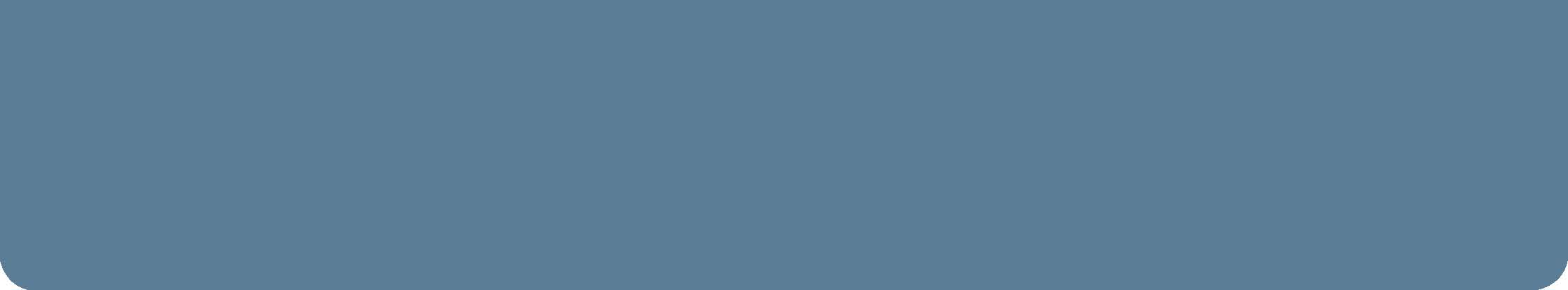 Driver Licence StatisticsDrivers can hold more than one licence type and class (for example a full heavy vehicle licence and a novice learner motorcycle licence).*Eg client applies for a learner licence after having a Tasmanian licence expired for more than 5 yearsRegistration by Vehicle TypeRegistration by Premium ClassRegistration by MunicipalityCurrent Licensed Tasmanian Drivers367,642LICENCE TYPE AND CLASSCLASS TOTALCar		Full
		L1
		L2
		P1
		P2
		Learner (other than Novice)*266,621
12,437
9,054
5,703
9,603
289Motorcycle	Full
		Learner
		P1
		P243,516
2,158
1,742
1,609Heavy		Full
		Learner63,385
696Vehicle Type TotalVehicle Type TotalAmbulance160ATV2,562Bus2,201Campers4,605Car202,398Caravan9,645Earth Moving Machinery1,961Farm Tractor6,191Fire Units538Horse Float3,035Motorcycle17,058Other4,022Road Construction440Station Wagon98,574Tow Truck64Tractor694Trailer93,671Truck40,696Utility53,541Van12,945GRAND TOTAL555,001Premium Class TotalPremium Class Total1 Motor Car (Incl Station Wagon)295,80511 Mobile Crane1682 Light Goods Vehicle95,32912 Restricted Registration3,4683 Heavy Goods Vehicle
(Over 4.5 tonne GVM)10,50113 Plant & Machinery
(Self-Propelled)4,7064 Medium Motorcycle2,13215 Farm Tractor5,8085 Large Motorcycle8,30316 Medium Passenger
Vehicle7686 Taxi or Chauffeured Hire Car57917 Small Motorcycle1,7137 Large Passenger Vehicle1,32618 Off-Road and Recreational
Vehicle1,6378 Hire & Drive Vehicle4,80720 Medium Large
Motorcycle3,8189 Caravan, Plant & Machinery
(Non-Self-Propelled)13,23021 Vintage Motor Vehicle/
Street Rod45710 Heavy Trailer  (over 500 kg)10,50922 Special Interest Vehicle5,1180 Trailer – No Premium84,819GRAND TOTALGRAND TOTAL(Excl. 0 No Prem - Trailer)	470,182(Incl. 0 No Prem - Trailer)	555,001(Excl. 0 No Prem - Trailer)	470,182(Incl. 0 No Prem - Trailer)	555,001Municipality TotalMunicipality TotalBreak O’Day8,644Brighton15,331Burnie20,781Central Coast26,274Central Highlands3,317Circular Head9,965Clarence52,981Derwent Valley10,200Devonport27,828Dorset10,017Flinders Island1,657George Town7,656Glamorgan/Spring Bay6,308Glenorchy44,221Hobart49,616Huon Valley18,462Kentish7,372King Island2,254Kingborough34,499Latrobe12,760Launceston70,731Meander Valley23,360Northern Midlands18,048Sorell15,819Southern Midlands8,962Tasman3,435Waratah/Wynyard15,996West Coast5,048West Tamar23,459OtherGRAND TOTALGRAND TOTALGRAND TOTAL555,001